IB SL Mathematics PortfolioStudent FeedbackName:Title of Task:                  Lacsap’s FractionsType of Task:                 I -  Mathematical InvestigationDate set:                          April 13th, 2012Date Submitted:            April 23rd, 2012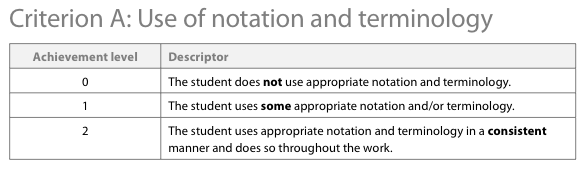 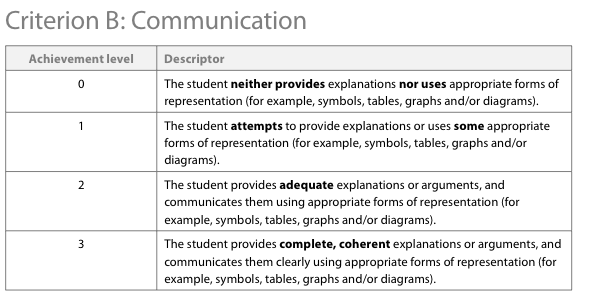 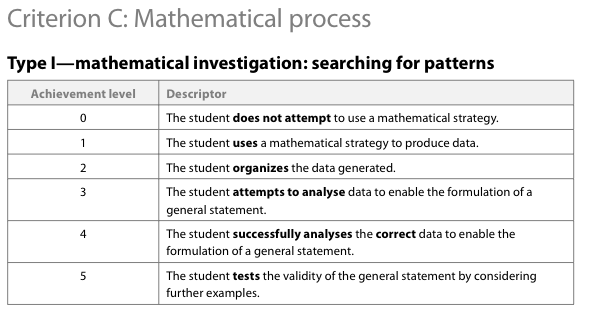 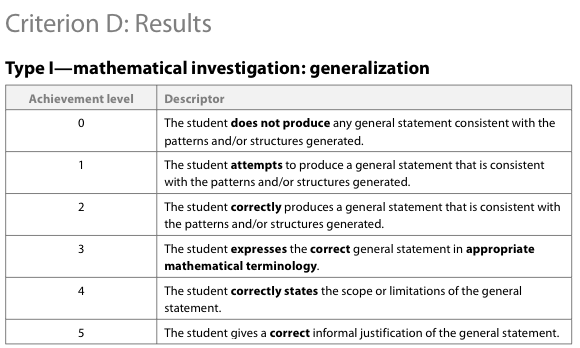 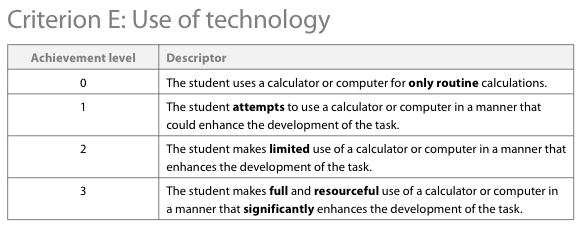 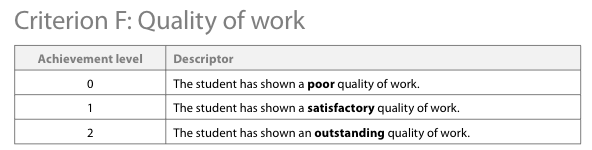 